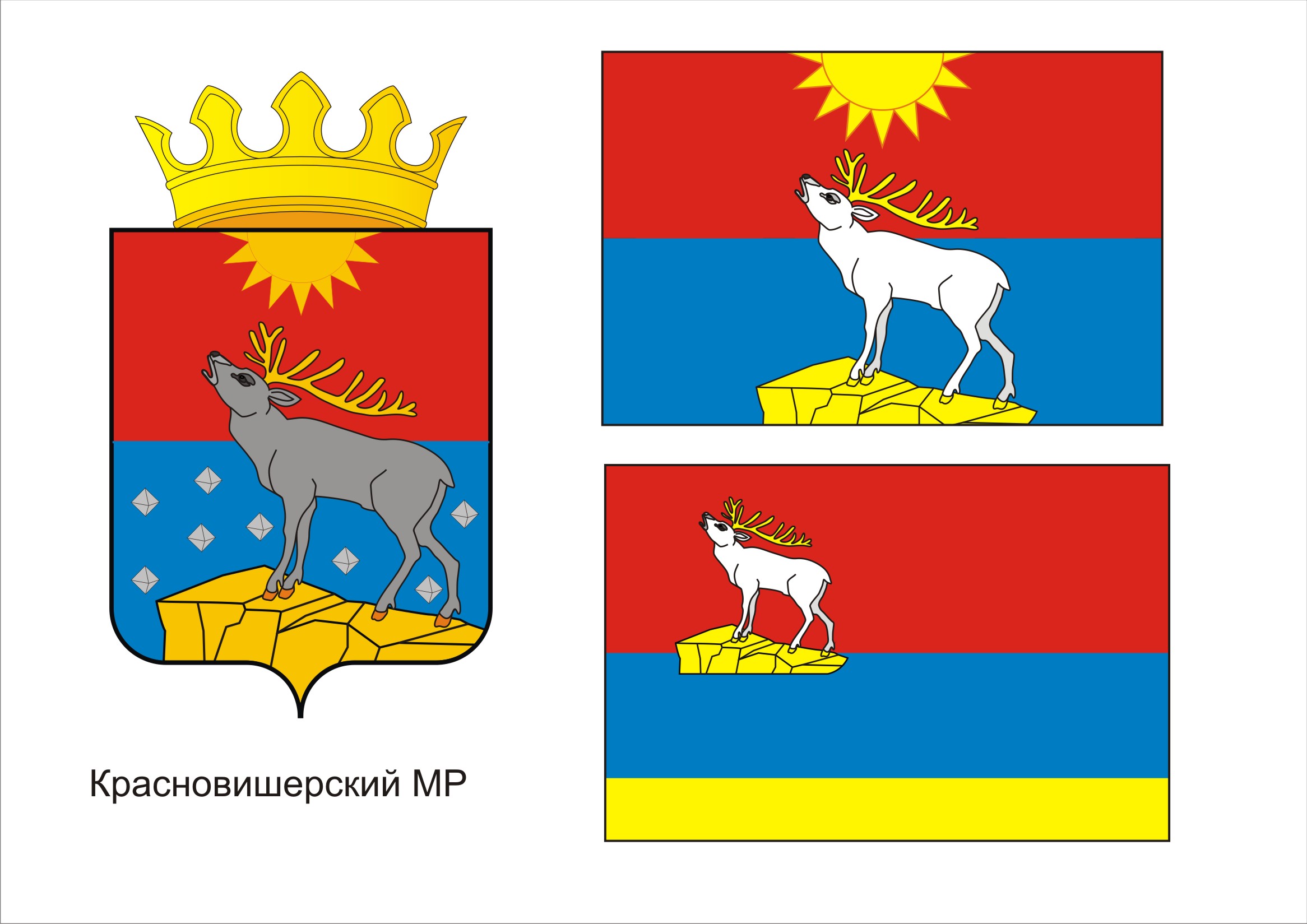 П О С Т А Н О В Л Е Н И ЕАДМИНИСТРАЦИИКРАСНОВИШЕРСКОГО ГОРОДСКОГО ПОСЕЛЕНИЯПЕРМСКОГО КРАЯ27.03.2015								            № 162О предоставлении гражданам, проживающим на территории Красновишерского  городского поселения,  иностранным гражданам и лицам без гражданства, относящимся к категориям участников и инвалидов Великой Отечественной войны бесплатного проезда по территории Красновишерского городского поселения общественным транспортом в связи с празднованием 70-й годовщины Победы в Великой  Отечественной войне 1941 - 1945 годовВ связи с празднованием 70-й годовщины Победы в Великой Отечественной войне 1941 - 1945 годов, в соответствии с Указом Президента Российской Федерации Указ президента от 23.01.2015 № 32  «О некоторых вопросах, связанных с празднованием 70-й годовщины  Победы в Великой Отечественной войне 1941-1945 годов»ПОСТАНОВЛЯЮ:1. Предоставить с 3 по 12 мая 2015 г., в период проведения мероприятий, связанных с празднованием 70-й годовщины Победы в Великой Отечественной войне 1941 - 1945 годов, гражданам, проживающим на территории Красновишерского городского поселения,  иностранным гражданам и лицам без гражданства, относящимся к категориям участников и инвалидов Великой Отечественной войны, указанным в подпункте 1 пункта 1 статьи 2 и статье 4 Федерального закона от 12 января 1995 г. № 5-ФЗ «О ветеранах», и сопровождающим их лицам право бесплатного проезда по территории Красновишерского городского поселения общественным (кроме такси) транспортом.2. Финансовому отделу администрации обеспечить в установленном порядке финансирование расходов, связанных с реализацией пункта 1 настоящего постановления.3. Юридическому отделу администрации городского поселения определить порядок предоставления ветеранам и сопровождающим их лицам права бесплатного проезда, предусмотрев, что такое право предоставляется ветерану и одному из сопровождающих его лиц.4. Отделу ЖКХ администрации подготовить проект договора на оказание транспортных  услуг с ОАО «Красновишерское АТП» для обеспечения указанных в п. 1 постановления услуг.5. Разместить настоящее постановление на официальном сайте Красновишерского городского поселения и опубликовать в районной газете «Красная Вишера».6. Настоящее постановление вступает в силу со дня его опубликования.7. Контроль за исполнением настоящего постановления оставляю за собой.Глава администрацииКрасновишерского городского поселения                                                                         Т.Г. Федосимова